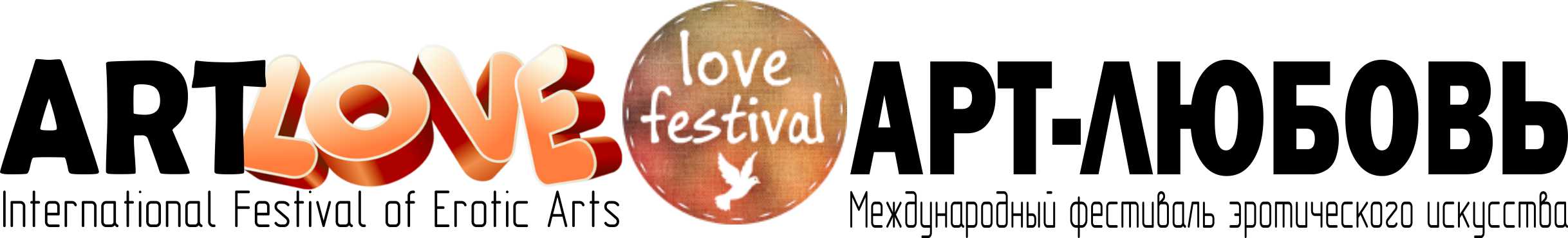 В соприкосновении полов, в их влечении друг к другу лежит великая тайна жизни и великая тайна творчества. Отношение скрытой стороны жизни к явной особенно ярко вырисовывается в этой вечно трактуемой, вечно разбираемой и обсуждаемой — и вечно непонимаемой области, именно в отношениях полов.Шестаков В.П.
Из книги «Русский Эрос, или Философия любви в России»ПРЕСС-РЕЛИЗВпервые на территории России пройдет уникальный проект - Международная выставка-конкурс современного эротического искусства "АРТ-ЛЮБОВЬ / ART LOVE FORUM". Проект будет представлен в Выставочном центре Санкт-Петербургского Союза Художников.Это по-настоящему необычный эксперимент поможет отразить скрытую, чувственную сторону человеческих взаимоотношений, красоту нагого тела, гармонию человека с природой, который при всем своем многообразии интерпретаций останется в рамках нравственности и принятых обществом норм. Самые смелые, интригующие и даже провокационные образы заставят гостей выставки взглянуть на свою личную историю жизни с иного ракурса.Конкурсантам предстоит сложнейшая работа с образами, формами и цветом на важнейшем рубеже человеческого бытия - любви.Даты: выставка открыта ежедневно, с 27 по 30 ноября 2017 года, с 11.00 до 19.00.Адрес: Москва, ул.Нижняя Сыромятническая ул., д.10, Международный центр дизайна АРТ-ПЛЕЙ. Сайт: www.lovefestival.eu Организаторы:Всемирный Фонд ИскусствПродюсерский центр «Искусство будущего»Европейский художественный союзОсобенности проекта:Международная выставка-конкурс современного эротического искусства "АРТ-ЛЮБОВЬ / ART LOVE FORUM" включает как выставочный, так и конкурсный аспект - все заявленные на проект арт-объекты будут оцениваться яркими представителями Мира Эротического Искусства из различных стран мира. Все участники проекта будут опубликованы в Международном каталоге "LOVE ARTS FOREVER".Форум включает следующие направления:1) Конкурс "Эротика в живописи"2) Конкурс "Эротика в графике"3) Конкурс "Эротика в скульптуре"4) Конкурс "Эротика в фотографии и цифровом искусстве"5) Конкурс "Эротика в народных промыслах"6) Конкурс "Эротика в текстиле"7) Конкурс "Эротика в декоративно-прикладном искусстве"8) Конкурс "Эротические инсталляции и интерактивные перфомансы"Сайт проекта: www.lovefestival.eu ОРГКОМИТЕТ в МосквеТел./Факс: +7 (495) 6407722, 6407733Тел.: +7 (4950 5068044, Тел. моб.: +7 (985) 8003444, +7 (926) 0333455.
Сайт: www.lovefestival.eu, Email: info@lovefestival.eu  Skype: Euroartweek
Почтовый адрес: 117049, Москва, ул.Крымский вал, д.8/2., кабинет «Союз художников»